Генеральному директоруООО «Медицинский стандарт»Козлову Д.В.Заявление по договору№ _________-от «__» ____________ 20__ г.Прошу принять на обучение в очной форме по программе:______________________________________________________ в кол-ве _______ ак./часов                            (название специализации в соответствии с учебным планом)Персональные данные поступающего:ФИО ___________________________________ подпись«__» ___________ 20__ г.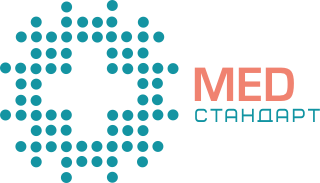 ООО « Медицинский стандарт», 603101,  г. Нижний Новгород, пр. Молодежный, д.31 корпус 5, помещение 1, т.(831) 435-33-33, e-mail: manager@med-standart.org, ОГРН 1145256006917, ИНН 5256132894, КПП 525601001, р/с 40702810242000043725 в ВОЛГО-ВЯТСКИЙ БАНК ПАО СБЕРБАНК, к/с 3010181090000000603,  БИК 042202603
www.med-standart.org,1Фамилия Имя Отчество (полностью)2Дата рождения (день/месяц/год) 3Гражданство4СНИЛС5Документ, удостоверяющий личность6Телефон (с указанием кода города)7Почтовый адрес (с указанием кода города)8Электронная почта9Образование10Специальность по диплому11Квалификация по диплому12Вид документа об образовании13Форма оплаты